Соревнования по настольному теннису26 октября 2018 года студенты Ессентукского филиала СтГМУ приняли участие в соревнованиях по настольному теннису в рамках                        XV Спартакиады среди высших и средних учебных заведений.  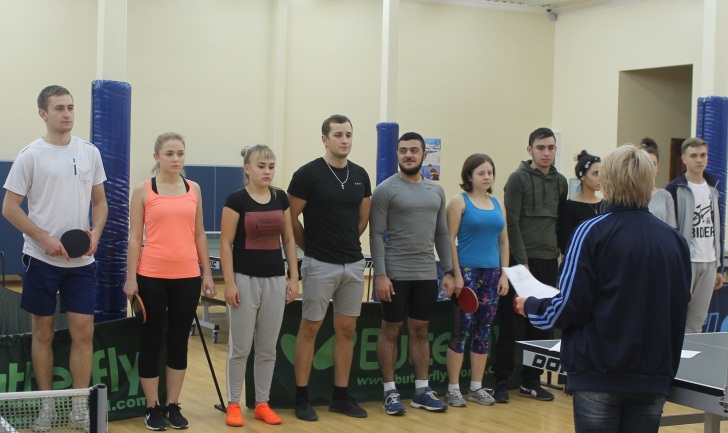 Обучающиеся 311 группы отделения «Лечебное дело» Мусиец Игорь и Шевченко Марина достойно защитили спортивную честь нашего филиала, став бронзовыми призерами соревнований. 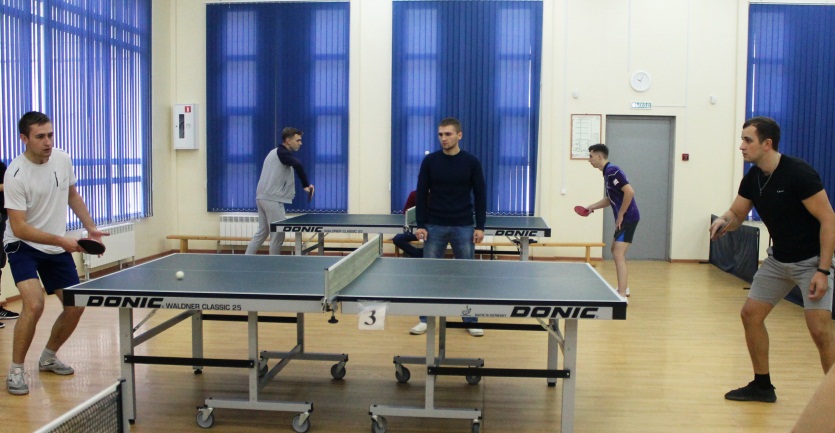 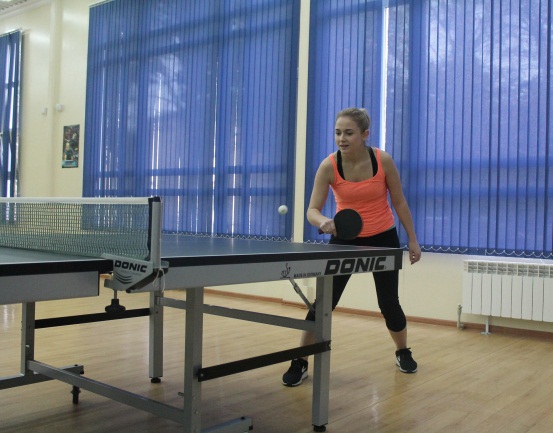 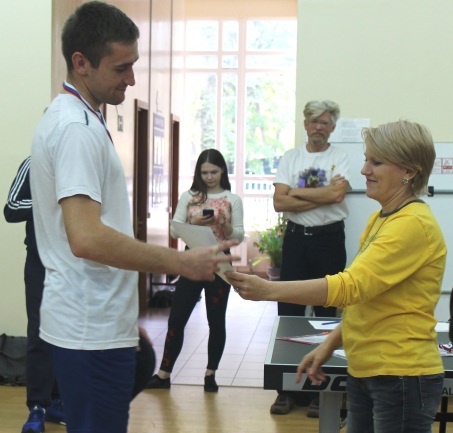 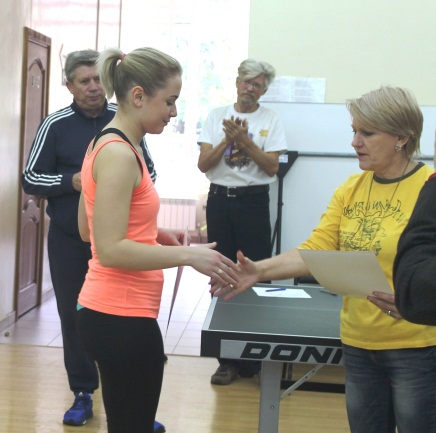 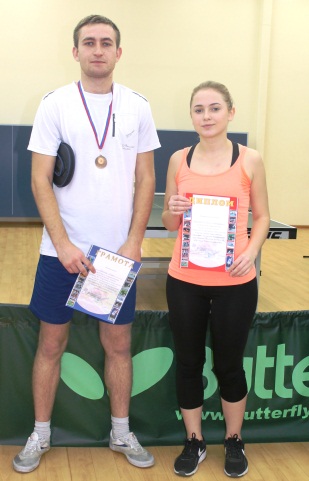 Поздравляем участников с заслуженной наградой и желаем дальнейших побед! 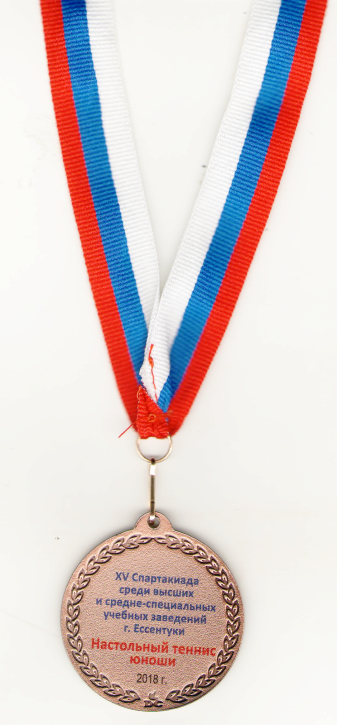 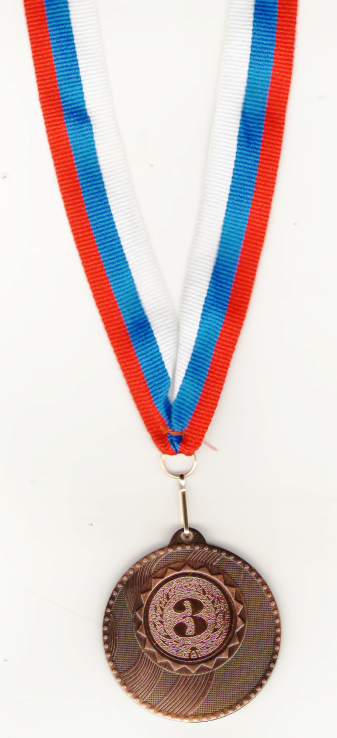 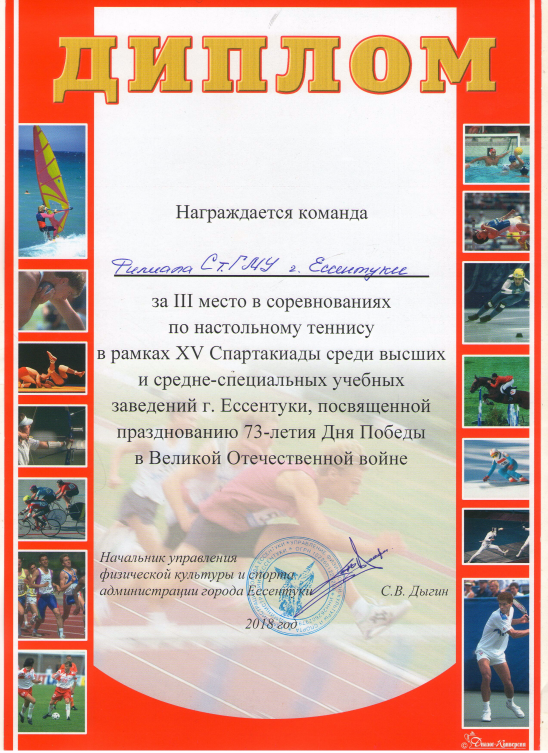 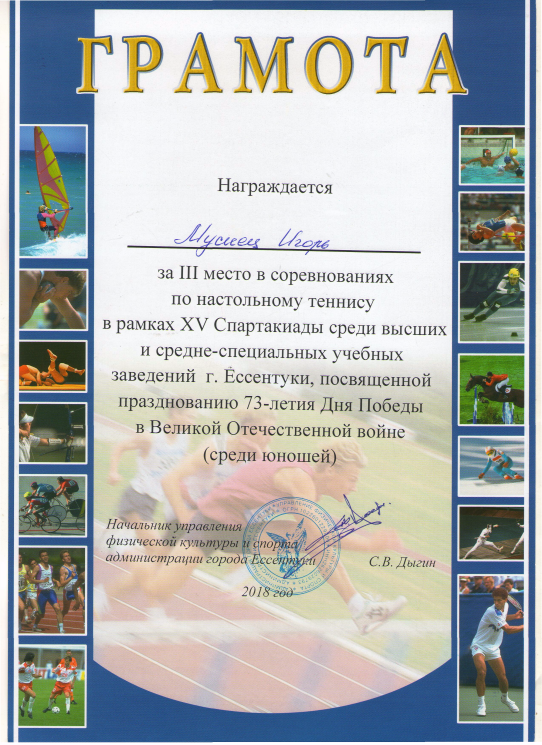 